　　　社團法人台南市熱蘭遮失智症協會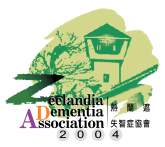 臺南市失智互助家園學生志工招募目標熱蘭遮失智症協會於台南市政府無障礙福利之家辦理「松鼠之家─臺南市瑞智互助家庭」，考量服務台值班及行政業務需要志工人力，擬招募大專院校學生志工，共同為失智症家庭提供服務。服務時間週一至週五，上午09：00-12：00或下午13：00-17：00採排班制，預計自9月開始提供服務。服務地點無障礙福利之家C棟一樓 (臺南市東區林森路二段500號)服務內容行政業務：協助電腦文書及相關行政業務、服務台值班、環境打掃。陪伴關懷：陪伴失智症病友及家屬，協助進行日常活動或生活關懷。活動志工：另招募學生志工團體，進行單次課程規劃或短期團體活動。招募對象目前就讀社工系或長照相關科系，或對失智症有興趣及服務熱忱的大專院校學生。可服務一學期以上者為優先。備註提供志工時數及培訓課程。填妥報名表後，將由協會社工安排面談。志工團體活動申請，煩請電洽協會社工。聯絡資訊社團法人台南市熱蘭遮失智症協會電話：(06)208-3001傳真：(06)208-2405地址：台南市東區林森路二段500號C棟1樓官方網站：http://www.zda.org.tw 　　　　　 https://www.facebook.com/zda2004電子信箱：zda2004a@gmail.com聯絡人：傅玟瑜 社工師　　　　 陳玉惠 社工督導　　　社團法人台南市熱蘭遮失智症協會學生志工報名表　　填表日期：     年     月     日社團法人台南市熱蘭遮失智症協會 地址：臺南市東區林森路二段500號Ｃ棟１樓電話：(06)208-3001  傳真：(06)208-2405   E-mail：zda2004a@gmail.com照片照片姓名姓名性別性別□男　　□女□男　　□女□男　　□女照片照片姓名姓名生日生日年　　月　　日年　　月　　日年　　月　　日照片照片通訊地址通訊地址照片照片聯絡電話聯絡電話(O)(H)                      行動電話：(O)(H)                      行動電話：(O)(H)                      行動電話：(O)(H)                      行動電話：(O)(H)                      行動電話：(O)(H)                      行動電話：(O)(H)                      行動電話：(O)(H)                      行動電話：(O)(H)                      行動電話：照片照片E-mailE-mail就讀學校：就讀科系/年級：就讀學校：就讀科系/年級：就讀學校：就讀科系/年級：就讀學校：就讀科系/年級：就讀學校：就讀科系/年級：就讀學校：就讀科系/年級：就讀學校：就讀科系/年級：就讀學校：就讀科系/年級：就讀學校：就讀科系/年級：就讀學校：就讀科系/年級：就讀學校：就讀科系/年級：就讀學校：就讀科系/年級：就讀學校：就讀科系/年級：是否曾上過失智相關課程？□否 □是：是否曾上過失智相關課程？□否 □是：是否曾上過失智相關課程？□否 □是：是否曾上過失智相關課程？□否 □是：是否曾上過失智相關課程？□否 □是：是否曾上過失智相關課程？□否 □是：是否曾上過失智相關課程？□否 □是：是否曾上過失智相關課程？□否 □是：是否曾上過失智相關課程？□否 □是：是否曾上過失智相關課程？□否 □是：是否曾上過失智相關課程？□否 □是：是否曾上過失智相關課程？□否 □是：是否曾上過失智相關課程？□否 □是：是否有家屬患有失智症？□否 □是：是否有家屬患有失智症？□否 □是：是否有家屬患有失智症？□否 □是：是否有家屬患有失智症？□否 □是：是否有家屬患有失智症？□否 □是：是否有家屬患有失智症？□否 □是：是否有家屬患有失智症？□否 □是：是否有家屬患有失智症？□否 □是：是否有家屬患有失智症？□否 □是：是否有家屬患有失智症？□否 □是：是否有家屬患有失智症？□否 □是：是否有家屬患有失智症？□否 □是：是否有家屬患有失智症？□否 □是：是否有接觸/服務失智病友的經驗？□否 □是：是否有接觸/服務失智病友的經驗？□否 □是：是否有接觸/服務失智病友的經驗？□否 □是：是否有接觸/服務失智病友的經驗？□否 □是：是否有接觸/服務失智病友的經驗？□否 □是：是否有接觸/服務失智病友的經驗？□否 □是：是否有接觸/服務失智病友的經驗？□否 □是：是否有接觸/服務失智病友的經驗？□否 □是：是否有接觸/服務失智病友的經驗？□否 □是：是否有接觸/服務失智病友的經驗？□否 □是：是否有接觸/服務失智病友的經驗？□否 □是：是否有接觸/服務失智病友的經驗？□否 □是：是否有接觸/服務失智病友的經驗？□否 □是：是否有志工服務經驗：□否 □是：□未領有志願服務記錄冊 □上過基礎訓練課程□領有志願服務紀錄冊 □領有榮譽卡是否有志工服務經驗：□否 □是：□未領有志願服務記錄冊 □上過基礎訓練課程□領有志願服務紀錄冊 □領有榮譽卡是否有志工服務經驗：□否 □是：□未領有志願服務記錄冊 □上過基礎訓練課程□領有志願服務紀錄冊 □領有榮譽卡是否有志工服務經驗：□否 □是：□未領有志願服務記錄冊 □上過基礎訓練課程□領有志願服務紀錄冊 □領有榮譽卡是否有志工服務經驗：□否 □是：□未領有志願服務記錄冊 □上過基礎訓練課程□領有志願服務紀錄冊 □領有榮譽卡是否有志工服務經驗：□否 □是：□未領有志願服務記錄冊 □上過基礎訓練課程□領有志願服務紀錄冊 □領有榮譽卡是否有志工服務經驗：□否 □是：□未領有志願服務記錄冊 □上過基礎訓練課程□領有志願服務紀錄冊 □領有榮譽卡是否有志工服務經驗：□否 □是：□未領有志願服務記錄冊 □上過基礎訓練課程□領有志願服務紀錄冊 □領有榮譽卡是否有志工服務經驗：□否 □是：□未領有志願服務記錄冊 □上過基礎訓練課程□領有志願服務紀錄冊 □領有榮譽卡是否有志工服務經驗：□否 □是：□未領有志願服務記錄冊 □上過基礎訓練課程□領有志願服務紀錄冊 □領有榮譽卡是否有志工服務經驗：□否 □是：□未領有志願服務記錄冊 □上過基礎訓練課程□領有志願服務紀錄冊 □領有榮譽卡是否有志工服務經驗：□否 □是：□未領有志願服務記錄冊 □上過基礎訓練課程□領有志願服務紀錄冊 □領有榮譽卡是否有志工服務經驗：□否 □是：□未領有志願服務記錄冊 □上過基礎訓練課程□領有志願服務紀錄冊 □領有榮譽卡專長：□美工設計 □影音處理 □電腦文書 □其他                               我願意擔任：□行政業務　□陪伴關懷　□活動協助（可複選）專長：□美工設計 □影音處理 □電腦文書 □其他                               我願意擔任：□行政業務　□陪伴關懷　□活動協助（可複選）專長：□美工設計 □影音處理 □電腦文書 □其他                               我願意擔任：□行政業務　□陪伴關懷　□活動協助（可複選）專長：□美工設計 □影音處理 □電腦文書 □其他                               我願意擔任：□行政業務　□陪伴關懷　□活動協助（可複選）專長：□美工設計 □影音處理 □電腦文書 □其他                               我願意擔任：□行政業務　□陪伴關懷　□活動協助（可複選）專長：□美工設計 □影音處理 □電腦文書 □其他                               我願意擔任：□行政業務　□陪伴關懷　□活動協助（可複選）專長：□美工設計 □影音處理 □電腦文書 □其他                               我願意擔任：□行政業務　□陪伴關懷　□活動協助（可複選）專長：□美工設計 □影音處理 □電腦文書 □其他                               我願意擔任：□行政業務　□陪伴關懷　□活動協助（可複選）專長：□美工設計 □影音處理 □電腦文書 □其他                               我願意擔任：□行政業務　□陪伴關懷　□活動協助（可複選）專長：□美工設計 □影音處理 □電腦文書 □其他                               我願意擔任：□行政業務　□陪伴關懷　□活動協助（可複選）專長：□美工設計 □影音處理 □電腦文書 □其他                               我願意擔任：□行政業務　□陪伴關懷　□活動協助（可複選）專長：□美工設計 □影音處理 □電腦文書 □其他                               我願意擔任：□行政業務　□陪伴關懷　□活動協助（可複選）專長：□美工設計 □影音處理 □電腦文書 □其他                               我願意擔任：□行政業務　□陪伴關懷　□活動協助（可複選）您可提供服務的時間：（請勾選，以利安排，謝謝！）您可提供服務的時間：（請勾選，以利安排，謝謝！）您可提供服務的時間：（請勾選，以利安排，謝謝！）您可提供服務的時間：（請勾選，以利安排，謝謝！）您可提供服務的時間：（請勾選，以利安排，謝謝！）您可提供服務的時間：（請勾選，以利安排，謝謝！）您可提供服務的時間：（請勾選，以利安排，謝謝！）您可提供服務的時間：（請勾選，以利安排，謝謝！）您可提供服務的時間：（請勾選，以利安排，謝謝！）您可提供服務的時間：（請勾選，以利安排，謝謝！）您可提供服務的時間：（請勾選，以利安排，謝謝！）您可提供服務的時間：（請勾選，以利安排，謝謝！）您可提供服務的時間：（請勾選，以利安排，謝謝！）星期一一二二三四五五六日09：00-12：00活動支援活動支援13：00-16：00活動支援活動支援您預期擔任協會志工對您個人的幫助是：您預期擔任協會志工對您個人的幫助是：您預期擔任協會志工對您個人的幫助是：您預期擔任協會志工對您個人的幫助是：您預期擔任協會志工對您個人的幫助是：您預期擔任協會志工對您個人的幫助是：您預期擔任協會志工對您個人的幫助是：您預期擔任協會志工對您個人的幫助是：您預期擔任協會志工對您個人的幫助是：您預期擔任協會志工對您個人的幫助是：您預期擔任協會志工對您個人的幫助是：您預期擔任協會志工對您個人的幫助是：您預期擔任協會志工對您個人的幫助是：